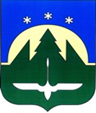 Городской округ Ханты-МансийскХанты-Мансийского автономного округа – ЮгрыДУМА ГОРОДА ХАНТЫ-МАНСИЙСКАРЕШЕНИЕ№ 367-VI РД						 Принято27 сентября 2019 годаО внесении изменений в Решение Думы города Ханты-Мансийска от 29 сентября 2014 года № 539-V РД «О Порядке внесения проектов решений Думы города Ханты-Мансийска в Думу города
Ханты-Мансийска»	Рассмотрев проект изменений в Решение Думы города Ханты-Мансийска
от 29 сентября 2014 года № 539-V РД «О Порядке внесения проектов решений Думы города Ханты-Мансийска в Думу города Ханты-Мансийска», в целях приведения муниципальных правовых актов в соответствие с действующим законодательством и руководствуясь частью 1 статьи 69 Устава города               Ханты-Мансийска, Дума города Ханты-Мансийска РЕШИЛА:1.Внести в приложение к Решению Думы города Ханты-Мансийска 
от 29 сентября 2014 года № 539-V РД «О Порядке внесения проектов решений Думы города Ханты-Мансийска в Думу города Ханты-Мансийска» следующие изменения:1) В части 1 статьи 3:а) слова «в пунктах 1-9» заменить словами «в пунктах 1-8»;б) пункты 3, 9 признать утратившими силу;в) пункт 7 изложить в следующей редакции:«7) протокол публичных слушаний или общественных обсуждений, заключение о результатах проведения публичных слушаний или общественных обсуждений и информация об опубликовании оповещения о проведении публичных слушаний или общественных обсуждений и их результатов, в том случае, когда проведение публичных слушаний или общественных обсуждений по проекту решения в соответствии с действующим законодательством обязательно;»;г) в пункте 8 слова «или одобрение проекта изменений в муниципальную программу» исключить.2) Приложение 1 изложить согласно приложению к настоящему решению.2.Настоящее Решение вступает в силу после его официального опубликования.Председатель                                                              Глава Думы города Ханты-Мансийска                            города Ханты-Мансийска_______________К.Л. Пенчуков                            _______________М.П. РяшинПодписано                                                                  Подписано27 сентября 2019 года			                       27 сентября 2019 годаПриложениек Решению Думы города Ханты-Мансийскаот 27 сентября 2019 года  № 367-VI РД«Приложение 1 к Порядку внесения проектов решений Думы города Ханты-Мансийска в Думу города Ханты-МансийскаФорма проекта решения Думы города Ханты-МансийскаПРОЕКТвнесен_______________________(инициатор проекта)Городской округ Ханты-МансийскХанты-Мансийского автономного округа – ЮгрыДУМА ГОРОДА ХАНТЫ-МАНСИЙСКАРЕШЕНИЕ№__________ РДПринятоО__________________							__________________(наименование проекта)								(дата принятия)	Рассмотрев проект решения Думы города Ханты-Мансийска «О________________________________________________________________», руководствуясь частью 1 статьи 69 Устава города Ханты-Мансийска,Дума города Ханты-Мансийска РЕШИЛА:	1. Утвердить (Принять, Внести т.д.)…	2. Признать утратившими силу Решения Думы города Ханты-Мансийска:-…;-…;3. Настоящее Решение вступает в силу после его официального опубликования.													».Председатель Думы города Ханты-Мансийска__________/_________________              (подпись /расшифровка подписи)Подписано____________________________                (дата подписания)Главагорода Ханты-Мансийска__________/_________________              (подпись /расшифровка подписи)Подписано____________________________                (дата подписания)